Subject:	 ICT	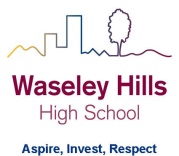 Teacher: NJYear:	11			Topic/theme: R013 Coursework Lesson What you need to take from this lesson Resource to use or hyperlinkSuggested task 1Test tablehttps://www.ocr.org.uk/qualifications/cambridge-nationals/information-technologies-level-1-2-j808/assessment/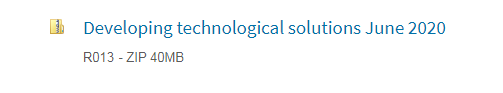 What information needs to be included in a test plan?2Review database taskhttps://www.ocr.org.uk/qualifications/cambridge-nationals/information-technologies-level-1-2-j808/assessment/What needs to be part of the review?3Task 5: Presentation https://www.ocr.org.uk/qualifications/cambridge-nationals/information-technologies-level-1-2-j808/assessment/Think about what makes a promotional presentationWhat features/tools will you need to apply  e.g. action buttons, transitions etc. Which information will you include?House style?4Task 5: leaflet and business cardhttps://www.ocr.org.uk/qualifications/cambridge-nationals/information-technologies-level-1-2-j808/assessment/How will you inform customers of products?What is the layout of an informative and promotional leaflet?5Review the above 3 tasks https://www.ocr.org.uk/qualifications/cambridge-nationals/information-technologies-level-1-2-j808/assessment/What needs to be part of the review?